Pripravil Uroš Sinkovič, november 2020GRAJENJE STOLPA IZ LESENIH DOMINV zaboju so lesene domine. Otrok jih zlaga oz. postavlja prečno eno na drugo. Pri tem klečijo na tleh in sedijo na petah. Pri gradnji so pozorni na dihanje; počasno, skozi nos.Pripomočki: lesene domine/ ploščiceRazličice: Otrok lahko domine postavlja tudi pokončno ali pa kombinira prečno in pokončno postavljanje domin pri grajenju stolpa oz. drugih oblik.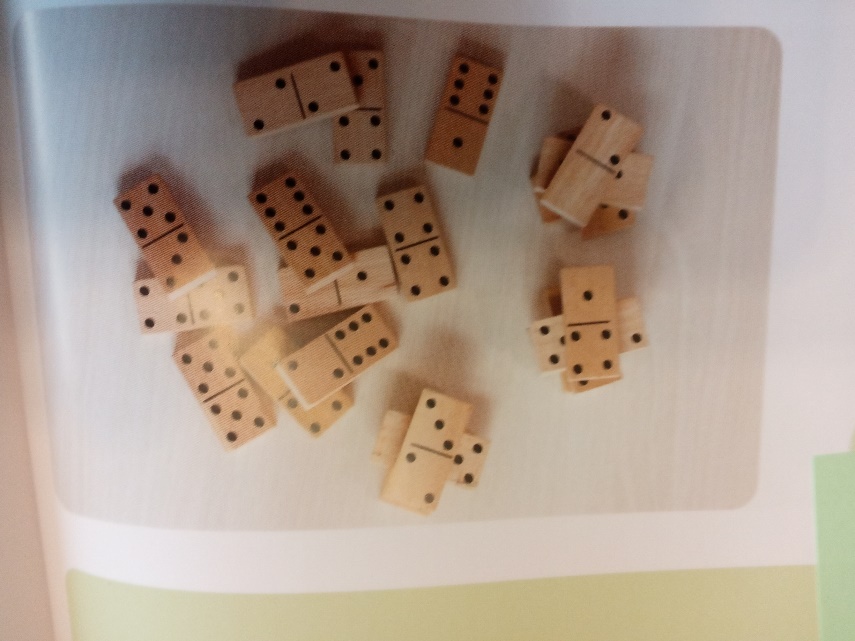 PLETENJE KIT IZ VOLNETri volnene niti so povezane na lesen obroček, ta pa je z lepilnim trakom pritrjen na mizo za lažje delo. Otrok iz treh volnenih niti prepleta kitko, tako da križno prestavlja niti.Pripomočki: niti volne na obročkih, lepilni trakRazličica: Otrok lahko splete tri kitke – vsako iz treh niti, nato pa še eno večjo kito iz treh kitk.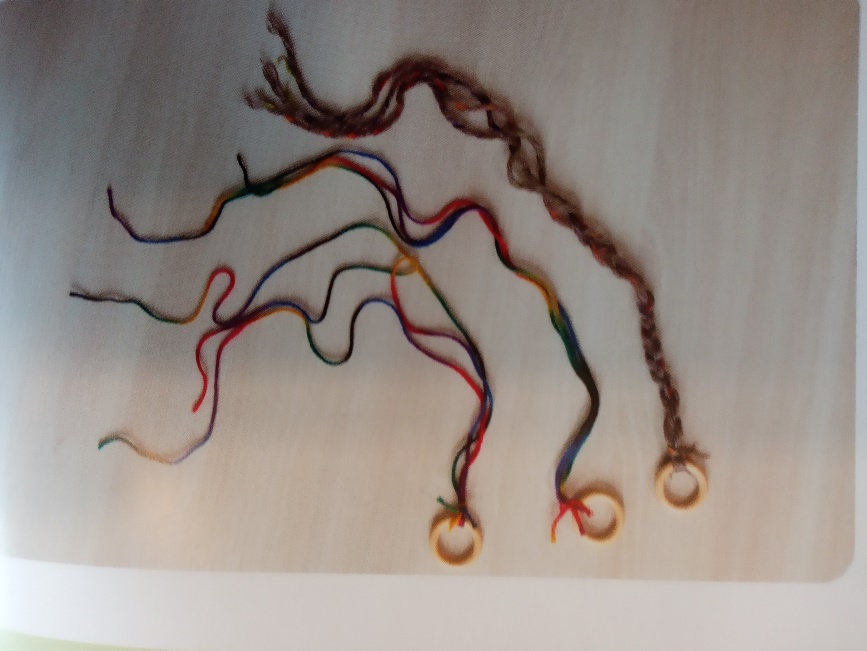 PIHANJE KROGLICOtrok iz časopisa oblikuje tri majhne kroglice, ki so velikosti maline. Na tla s kredo / lepilni trak narišemo več likov. Otrok mora svoje kroglice s pihanjem spraviti v vse like.Pripomočki: časopisni papir, reda/lepilni trakRazličica: Razdaljo med liki lahko povečamo, like oštevilčimo, otrok pa mora slediti zaporedju in pri tem premagovati vse ovire (stol, miza, ipd.)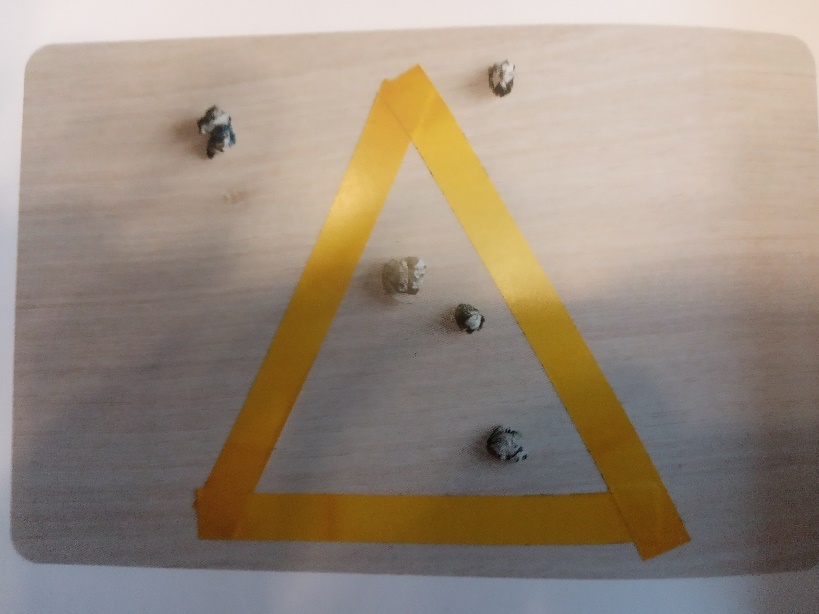 KEGLANJEEden v paru postavlja keglje, drugi pa jih podira s kotaljenjem žogice, nato zamenjata – vsak zase šteje, kolikokrat podre vse keglje z enim metom oz. koliko kegljev je uspel podreti. Na  tleh si z lepilnim označimo, od koder kotalimo žogo.Pripomočki: dvanajst jogurtovih plasten/lončkov (šest za en par), dve mehki žogici.Različica: Najboljši v prvem paru se pomeri z najboljšim v drugem paru.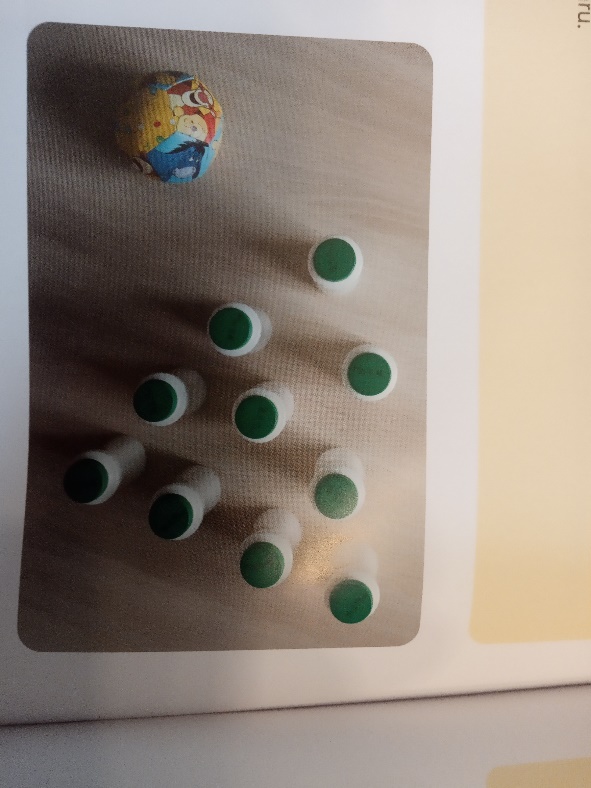 GRADIMO S PLASTELINOMOtrok iz plastelina oblikuje kroglice, ki jih nato poveže z zobotrebci (za večjo varnost lahko odstranite špice) ter oblikuje različne konstrukcije. Pripomočki: plastelin, zobotrebciRazličica: otrok poskusi sestaviti čim višjo zgradbo.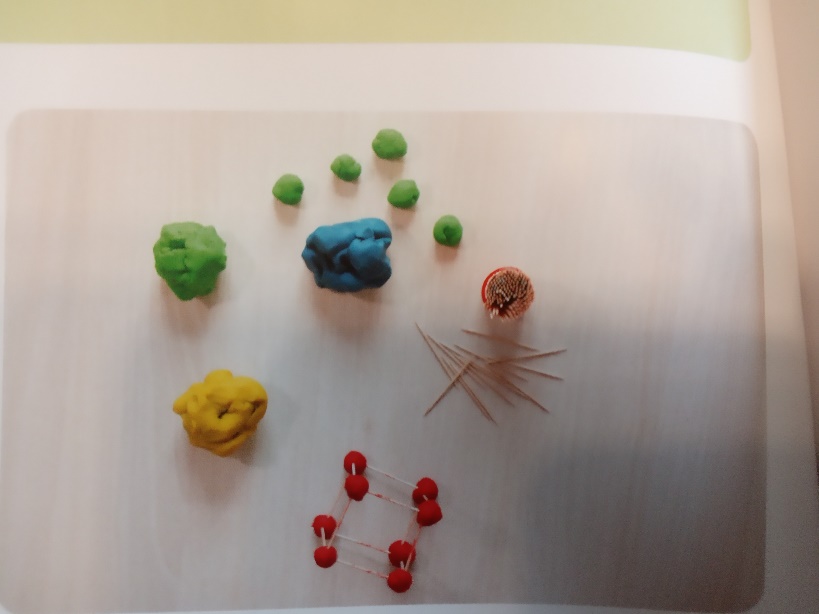 POSTAVLJANJE FIŽOLA NA PIKEV posodi je fižol. Otrok ima svojo ploščo/list z narisanimi pikami, ki so enakomerno razdeljene. Na vsako piko postavi zrno fižola, pri čemer uporabi pincetni prijem.Pripomočki: fižol, plošča/list s pikamiRazličica: Otrok lahko na listu/plošči oblikuje določen motiv ali obliko (npr. liki, črke, številke)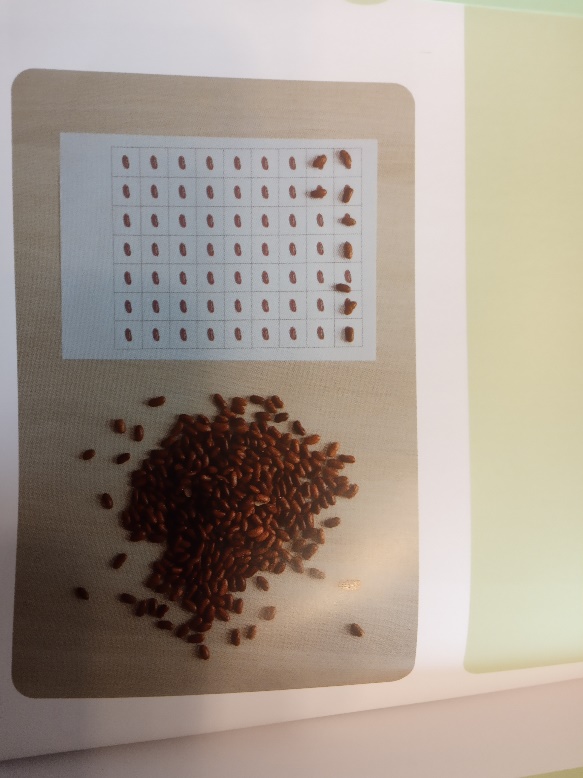 REZANJE PO ČRTAHNa časopisni papir narišemo različne črte; ravne, krive, cikcakaste, sklenjene, nesklenjene). Otrok s škarjami reže po črtah in skuša biti čim bolj natančen. Vse svoje odrezke na kocu zgubajo v kroglico in vržejo – ciljajo v koš.Pripomočki: časopisni papir s črtami, škarjeRazličica: otrok lahko na časopisni papir po svoje nariše zanimivo obliko (ki jo mora starš izrezati).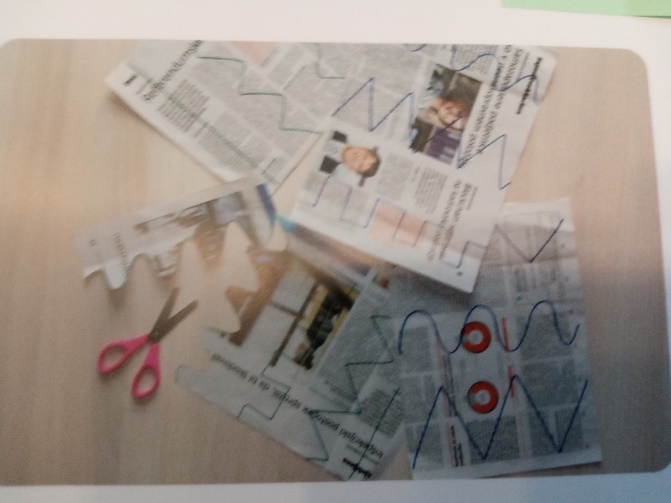 PRENAŠANJE ŽOGIC Z VELIKO ŽLICOOtrok prenaša plastične ali teniške žogice iz ene škatle/posode v drugo s pomočjo velike žlice. Škatli sta postavljeni na razdalji cca. 1m. Vajo izvaja tako, da sedi na petah.Pripomočki: plastične/ teniške žogice, velika žlica, dve škatli/posodi/zabojaRazličica: Vajo izvedejo v gibanju in na daljših razdaljah med zabojema. Med tekom prenašajo žogice iz enega v drug zaboj.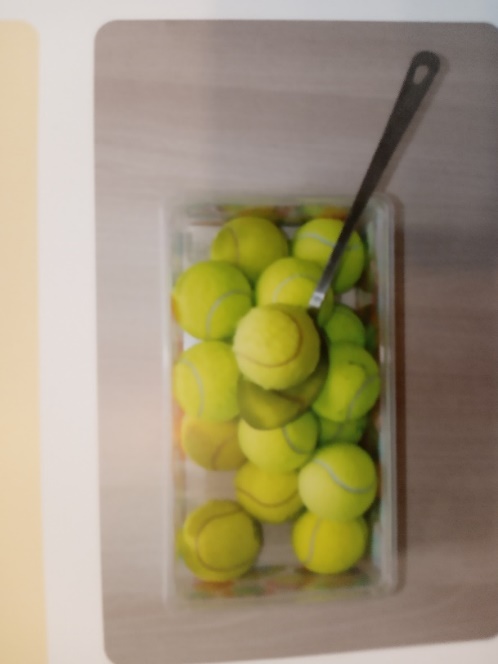 LiteraturaKrašovec, B., Sovinc, N., Bizjak, A., (2020). Vaje za spretne prstke; Zbirka vaj za zavedanje in obvladovanje telesa. Založba Rokus Klett d.o.o.